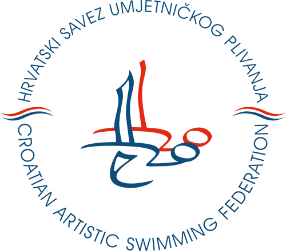 HRVATSKI SAVEZ SINKRONIZIRANOG(UMJETNIČKOG) PLIVANJATrg Krešimira Ćosića 1110 000 Zagrebcrosynchro@gmail.comREGISTRACIJA U SAVEZUdrugaPotpis: ______________________________________________________              (Ime i prezime, potpis odgovorne osobe udruge; pečat udruge)NAPOMENA: Registracijom u Savezu osoba svojim potpisom daje privolu Hrvatskom savezu sinkroniziranog (umjetničkog) plivanja za prikupljanje, obradu i objavu osobnih podataka vezanih uz treninge, natjecanja i aktivnosti Saveza. Fotografije mogu biti objavljene na službenim internetskim stranicama, facebooku i instagramu Saveza te korištene u promocijske svrhe, a sukladno Zakonu o provedbi Opće uredbe o zaštiti podataka (NN 42/2018).*Obrazac dostaviti osobno u Savez, poštom na adresu Saveza ili skenirano na e-mailNazivAdresaDatum osnivanjaOIBOdgovorna osobaKontakt odgovorne osobeBroj rješenja o upisu u registarDatum zadnje SkupštineDatum pristupanja